Secretaria Municipal de Educação de Ipumirim/SC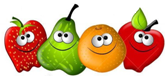 Programa Nacional de Alimentação Escolar – PNAECardápio Ensino Fundamental (11 - 15 anos) Zona Urbana – Período Parcial Núcleo Educacional Municipal João CantonSecretaria Municipal de Educação de Ipumirim/SCPrograma Nacional de Alimentação Escolar – PNAECardápio Ensino Fundamental (11 - 15 anos) Zona Urbana – Período Parcial Núcleo Educacional Municipal João CantonSecretaria Municipal de Educação de Ipumirim/SCPrograma Nacional de Alimentação Escolar – PNAECardápio Ensino Fundamental (11 - 15 anos) Zona Urbana – Período Parcial Núcleo Educacional Municipal João CantonSecretaria Municipal de Educação de Ipumirim/SCPrograma Nacional de Alimentação Escolar – PNAECardápio Ensino Fundamental (11 - 15 anos) Zona Urbana – Período Parcial Núcleo Educacional Municipal João CantonSecretaria Municipal de Educação de Ipumirim/SCPrograma Nacional de Alimentação Escolar – PNAECardápio Ensino Fundamental (11 - 15 anos) Zona Urbana – Período Parcial Núcleo Educacional Municipal João CantonSecretaria Municipal de Educação de Ipumirim/SCPrograma Nacional de Alimentação Escolar – PNAECardápio Ensino Fundamental (11 - 15 anos) Zona Urbana – Período Parcial Núcleo Educacional Municipal João CantonSecretaria Municipal de Educação de Ipumirim/SCPrograma Nacional de Alimentação Escolar – PNAECardápio Ensino Fundamental (11 - 15 anos) Zona Urbana – Período Parcial Núcleo Educacional Municipal João CantonJUNHO / 2022JUNHO / 2022JUNHO / 2022JUNHO / 2022JUNHO / 2022JUNHO / 2022JUNHO / 2022REFEIÇÃO / HORÁRIOS2ª FEIRA 30/053ª FEIRA 31/054ª FEIRA 01/065ª FEIRA 02/065ª FEIRA 02/066ª FEIRA 03/06Lanche da manhã09h25 as 09h40Lanche da tarde 15h30 as 15h45Chá de ervasSanduíche comMortadela e queijoFruta - BananaPolenta cremosaCarne moída suína Brócolis + Acelga Macarrão espagueteMolho de tomate e salsichaTomateLeite com caféCuca simples Fruta - Tangerina Leite com caféCuca simples Fruta - Tangerina Arroz com feijãoCarne moída de frangoChuchu cozido REFEIÇÃO / HORÁRIOS2ª FEIRA 06/063ª FEIRA 07/064ª FEIRA 08/065ª FEIRA 09/065ª FEIRA 09/066ª FEIRA 10/06Lanche da manhã09h25 as 09h40Lanche da tarde 15h30 as 15h45Leite com chocolateBiscoito salgadoFruta - BananaMacarrão espaguete Carne moída bovinaRepolho coloridoRisoto comFrango (desfiado) Alface   Chá de ervasTorta salgada comCarne de frango e legumesFruta - MaçãChá de ervasTorta salgada comCarne de frango e legumesFruta - MaçãArroz com feijãoRagu suíno Acelga + TomateREFEIÇÃO / HORÁRIOS2ª FEIRA 13/063ª FEIRA 14/064ª FEIRA 15/065ª FEIRA 16/065ª FEIRA 16/066ª FEIRA 17/06Lanche da manhã09h25 as 09h40Lanche da tarde 15h30 as 15h45Leite com café Pão branco comCreme vegetalFruta - Banana  Polenta cremosaCarne moída de frangoChuchu cozidoMacarrão espaguete Carne moída bovinaTomate       FERIADO  FERIADO  Arroz com feijãoCarne moída suína Brócolis + RepolhoFruta - Tangerina  REFEIÇÃO / HORÁRIOS2ª FEIRA 20/063ª FEIRA 21/064ª FEIRA 22/065ª FEIRA 23/065ª FEIRA 23/066ª FEIRA 24/06Lanche da manhã09h25 as 09h40Lanche da tarde 15h30 as 15h45Chá de ervasCuca recheadaFruta - Banana Macarrão espaguete Carne moída bovinaBeterraba + Couve florRisoto comCoraçãozinho de frango AlfaceSuco de uvaBolo de fubá + Pipoca Fruta - Maçã  Suco de uvaBolo de fubá + Pipoca Fruta - Maçã  Arroz com feijãoRagu suínoAcelga + TomateREFEIÇÃO / HORÁRIOS2ª FEIRA 27/063ª FEIRA 28/064ª FEIRA 29/065ª FEIRA 30/065ª FEIRA 30/066ª FEIRA 01/07Lanche da manhã09h25 as 09h40Lanche da tarde 15h30 as 15h45Leite com chocolateSanduíche comMortadela e queijoFruta - Banana  Polenta cremosaCarne moída suína TomateMacarrão espagueteCarne moída bovinaChuchu cozido Chá de ervasBiscoito doceFruta - Tangerina  Arroz com feijãoCarne moída de frango Repolho coloridoArroz com feijãoCarne moída de frango Repolho coloridoComposiçãoNutricional(Média Semanal)Energia (kcal)CHO (g)PTN (g)LPD (g)Cardápio sujeito a alterações.Sem aviso prévioComposiçãoNutricional(Média Semanal)511,955% a 65% do VET10% a 15% do VET15% a 30% do VETCardápio sujeito a alterações.Sem aviso prévioComposiçãoNutricional(Média Semanal)511,980g – 62%15g – 12%15g – 26%Cardápio sujeito a alterações.Sem aviso prévioNutricionista RT Gessica Albani – CRN 10.5431Nutricionista RT Gessica Albani – CRN 10.5431Nutricionista RT Gessica Albani – CRN 10.5431Nutricionista RT Gessica Albani – CRN 10.5431Nutricionista RT Gessica Albani – CRN 10.5431Nutricionista RT Gessica Albani – CRN 10.5431Secretaria Municipal de Educação de Ipumirim/SCPrograma Nacional de Alimentação Escolar – PNAEALMOÇOSCardápio Ensino Fundamental (11 - 15 anos) - Zona Urbana  Núcleo Educacional Municipal João CantonSecretaria Municipal de Educação de Ipumirim/SCPrograma Nacional de Alimentação Escolar – PNAEALMOÇOSCardápio Ensino Fundamental (11 - 15 anos) - Zona Urbana  Núcleo Educacional Municipal João CantonSecretaria Municipal de Educação de Ipumirim/SCPrograma Nacional de Alimentação Escolar – PNAEALMOÇOSCardápio Ensino Fundamental (11 - 15 anos) - Zona Urbana  Núcleo Educacional Municipal João CantonSecretaria Municipal de Educação de Ipumirim/SCPrograma Nacional de Alimentação Escolar – PNAEALMOÇOSCardápio Ensino Fundamental (11 - 15 anos) - Zona Urbana  Núcleo Educacional Municipal João CantonSecretaria Municipal de Educação de Ipumirim/SCPrograma Nacional de Alimentação Escolar – PNAEALMOÇOSCardápio Ensino Fundamental (11 - 15 anos) - Zona Urbana  Núcleo Educacional Municipal João CantonSecretaria Municipal de Educação de Ipumirim/SCPrograma Nacional de Alimentação Escolar – PNAEALMOÇOSCardápio Ensino Fundamental (11 - 15 anos) - Zona Urbana  Núcleo Educacional Municipal João CantonJUNHO / 2022JUNHO / 2022JUNHO / 2022JUNHO / 2022JUNHO / 2022JUNHO / 2022REFEIÇÃO / HORÁRIO4ª FEIRA 01/066ª FEIRA 03/06Almoço 11h15Macarrão Molho de salsichaTomateSobremesa: Fruta  Arroz com feijão Carne moída de frangoChuchu cozidoSobremesa: Fruta    REFEIÇÃO / HORÁRIO4ª FEIRA 08/066ª FEIRA 10/06Almoço 11h15Risoto com frango Alface   Sobremesa: Fruta  Arroz com feijãoRagu suíno Acelga + TomateSobremesa: Fruta    REFEIÇÃO / HORÁRIO4ª FEIRA 15/066ª FEIRA 17/06Almoço 11h15MacarrãoCarne moída bovinaTomate    Sobremesa: Fruta     Arroz com feijão Carne moída suína Brócolis + RepolhoSobremesa: Fruta    REFEIÇÃO / HORÁRIO4ª FEIRA 22/066ª FEIRA 24/06Almoço 11h15Risoto com coraçãozinho AlfaceSobremesa: Fruta  Arroz com feijão Coxinha assada Acelga + TomateSobremesa: Fruta    REFEIÇÃO / HORÁRIO4ª FEIRA 29/066ª FEIRA 01/07Almoço 11h15MacarrãoCarne moída bovinaChuchu cozidoSobremesa: Fruta    Arroz com feijão Carne moída de frangoRepolho coloridoSobremesa: Fruta    